							projektas	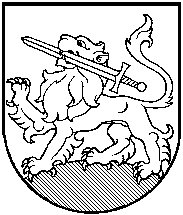 RIETAVO SAVIVALDYBĖS TARYBASPRENDIMASDĖL NUOSTOLIŲ,  PATIRTŲ ADMINISTRUOJANT RIETAVO ENERGETINIO EFEKTYVUMO DIDINIMO DAUGIABUČIUOSE NAMUOSE PROGRAMĄ, KOMPENSAVIMO UAB ,,RIETAVO KOMUNALINIS ŪKIS“2018 m. vasario 8 d.  Nr. T1-RietavasVadovaudamasi Lietuvos Respublikos vietos savivaldos įstatymo 16 straipsnio 2 dalies 26 punktu, Rietavo savivaldybės taryba 2013 m. rugsėjo 19 d. sprendimu Nr. T1-141 „Dėl energetinio efektyvumo didinimo daugiabučiuose namuose programos patvirtinimo, administratoriaus skyrimo ir įgaliojimų suteikimo“ ir atsižvelgiant į UAB „Rietavo komunalinis ūkis“ 2018-01-10 raštą Nr.V-8 „Dėl patirtų nuostolių administruojant Rietavo energetinio efektyvumo didinimo daugiabučiuose namuose programą“, Rietavo savivaldybės taryba n u s p r e n d ž i a: Iš Rietavo savivaldybės biudžeto iš dalies – 20765,96 Eur – kompensuoti UAB „Rietavo komunalinis ūkis“ nuostolius, patirtus administruojant energetinio efektyvumo didinimo daugiabučiuose namuose programą.    Sprendimas gali būti skundžiamas Lietuvos Respublikos administracinių bylų teisenos įstatymo nustatyta tvarka Regionų apygardos administracinio teismo Klaipėdos rūmams (Galinio Pylimo g. 9, Klaipėda) per vieną mėnesį nuo šio sprendimo priėmimo dienos.Savivaldybės meras							        RIETAVO SAVIVALDYBĖS ADMINISTRACIJAAIŠKINAMASIS RAŠTAS PRIE SPRENDIMO „DĖL NUOSTOLIŲ,  PATIRTŲ ADMINISTRUOJANT RIETAVO ENERGETINIO EFEKTYVUMO DIDINIMO DAUGIABUČIUOSE NAMUOSE PROGRAMĄ, KOMPENSAVIMO UAB ,,RIETAVO KOMUNALINIS ŪKIS“ PROJEKTO2018-01-24  Nr. 1Rietavas1. Sprendimo projekto esmė. UAB „Rietavo komunalinis ūkis“ iš dalies kompensuoti nuostolius, patirtus administruojant Rietavo energetinio efektyvumo didinimo daugiabučiuose namuose programą.2. Kuo vadovaujantis parengtas sprendimo projektas.Vadovaujantis Lietuvos Respublikos vietos savivaldos įstatymo 16 straipsnio 2 dalies 26 punktu, Rietavo savivaldybės tarybos 2013 m. rugsėjo 19 d. sprendimu Nr. T1-141 „Dėl energetinio efektyvumo didinimo daugiabučiuose namuose programos patvirtinimo, administratoriaus skyrimo ir įgaliojimų suteikimo“ ir atsižvelgiant į UAB „Rietavo komunalinis ūkis” 2018-01-10 raštą Nr. V-8 „Dėl patirtų nuostolių administruojant Rietavo energetinio efektyvumo didinimo daugiabučiuose namuose programą“.3. Tikslai ir uždaviniai.Iš dalies kompensuoti   UAB „Rietavo komunalinis ūkis“ nuostolius, patirtus administruojant Rietavo energetinio efektyvumo didinimo daugiabučiuose namuose programą.4. Laukiami rezultatai.Rietavo savivaldybės tarybai priėmus šį sprendimą bus kompensuoti   UAB „Rietavo komunalinis ūkis” nuostoliai (priedai darbuotojams už papildomą darbą, transporto, kuro,  medžiagų įsigijimo ir kt. išlaidos),  patirti administruojant Rietavo energetinio efektyvumo didinimo daugiabučiuose namuose programą.5. Kas inicijavo sprendimo  projekto rengimą.      Sprendimo projekto rengimą inicijavo Teisės ir finansų skyrius.6. Sprendimo projekto rengimo metu gauti specialistų vertinimai. Neigiamų specialistų vertinimų kol kas negauta.7. Galimos teigiamos ar neigiamos sprendimo priėmimo pasekmės. Neigiamų pasekmių nenumatyta.8. Lėšų poreikis sprendimo įgyvendinimui.Sprendimo įgyvendinimui iš  2018 m. savivaldybės biudžeto būtina skirti 20765,96 Eur. 9. Antikorupcinis vertinimas.  Šis sprendimas antikorupciniu požiūriu nevertinamas.Administracijos direktoriaus pavaduotojas                       Antanas Aužbikavičius